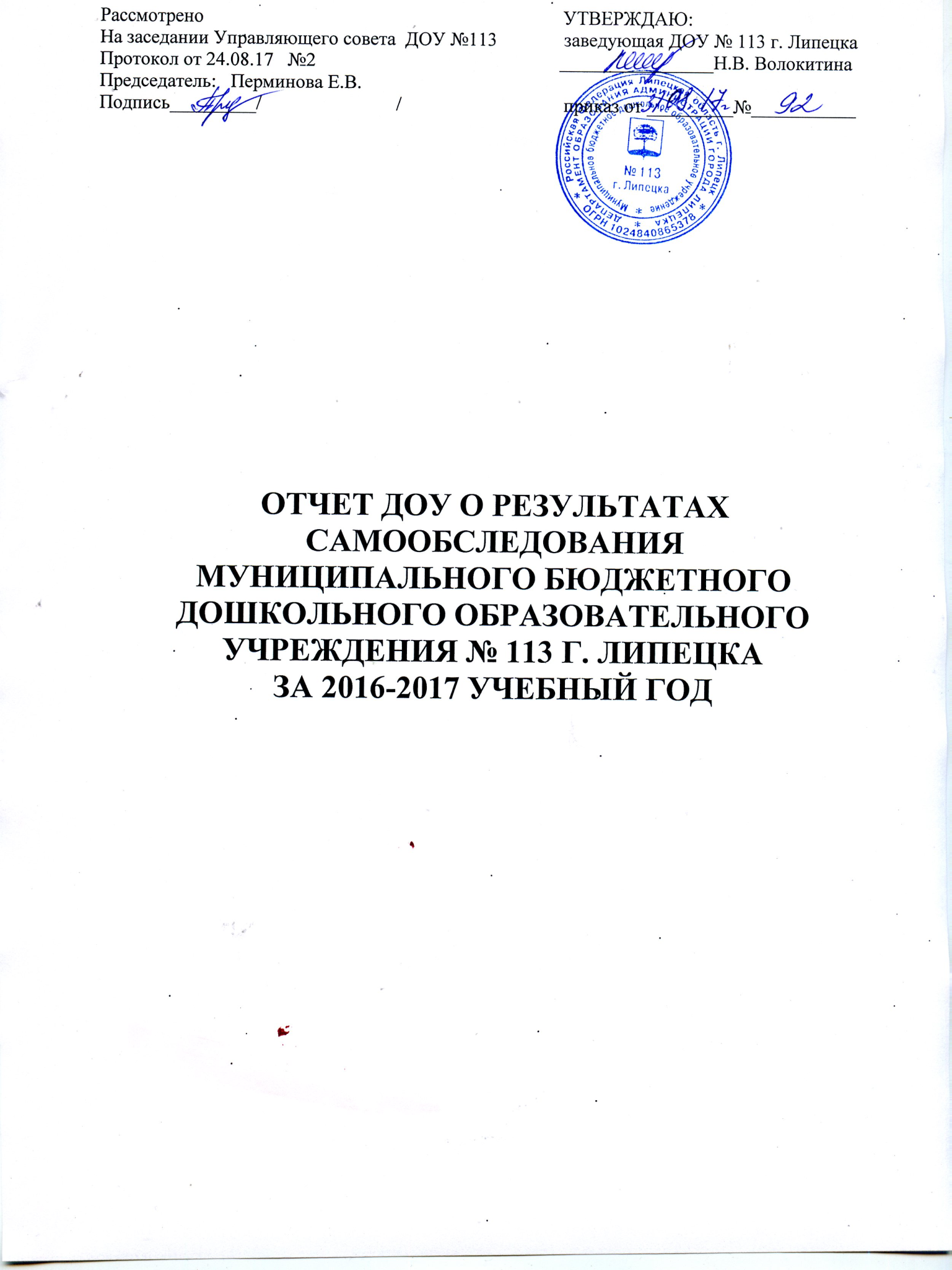 На основании приказа Министерства образования и науки Российской Федерации от 14 июня 2013 года №462 «Об утверждении Порядка проведения самообследования образовательной организации» и с целью определения эффективности образовательной деятельности дошкольного учреждения за 2016-2017 учебный год, выявления возникших проблем в работе, а также для определения дальнейших перспектив развития была проведена процедура самообследования ДОУ. Аналитическая частьОценка образовательной деятельности:В 2016-2017 учебном году в  ДОУ функционировало 17 групп для детей с 2 до 8 лет:  2 группы компенсирующей направленности – 33 воспитанника 14 групп общеразвивающей направленности – 413 воспитанников 1 группа раннего возраста – 30 воспитанниковВсего:   476      воспитанниковОбразовательный процесс в группах общеразвивающей направленности осуществлялся в соответствии с Основной образовательной программой Муниципального бюджетного дошкольного образовательного учреждения № . Липецка В группах компенсирующей направленности образовательный процесс осуществлялся в соответствии с Основной адаптированной образовательной программой дошкольного образования Муниципального бюджетного дошкольного образовательного учреждения №113 г. Липецка. Использовались следующие парциальные программы: «Программа художественного воспитания, обучения и развития детей 2-7 лет «Цветные ладошки», под ред. И.А.Лыковой.  «Развитие речи в детском саду», автор – О.С.Ушакова. «Гармония», автор – К.В.Тарасова, Т.В.Нестеренко, Т.Г. Рубан.«Как  хорошо уметь читать», под редакцией Д.Г. ШумаевойКраткая характеристика части программы, формируемой участниками образовательных отношений:	Часть, формируемая участниками образовательных отношений занимает 40% всей общеобразовательной программы ДОУ №113, что соответствует требованиям ФГОС ДО. Расширение содержания образования осуществлялось в следующих образовательных областях: художественно-эстетическая (музыка (программа «Гармония» под ред. К.В. Тарасовой и продуктивная деятельность (лепка, аппликация, рисование) («Программа художественного воспитания, обучения и развития детей 2-7 лет», под ред. И.А.Лыковой), речевое развитие («Развитие речи дошкольников в д/с», под ред. О.С. Ушаковой, «Как хорошо уметь читать» под ред. Д.Г.Шумаевой (для старшего дошкольного возраста)). Работа углублялась за счет введения дополнительных задач в образовательные области первой части программы. Так, например, программа «Гармония» была выбрана из-за следующей дополнительной задачи: развитие у детей музыкальных способностей во всех доступных им видах музыкальной деятельности, включая игру в оркестре, музыкальное движение и музыкальные игры-драматизации. В 2016-2017 учебном году в ДОУ были открыты и функционировали следующие дополнительные платные услуги: изостудия «Каляка-Маляка» - обучение детей нетрадиционным приемам рисования, которую посещало 41 человек и студия «Читаем, играя», посещал 21 человек, а также оказывалась платная образовательная услуга  на арендных отношениях - обучение воспитанников игре в футбол, посещало 80 человек. Занятия проводились с октября по май, во второй половине дня и не препятствовали образовательной деятельности ДОУ.Вывод: ДОУ функционирует в соответствии с нормативными документами в сфере образования Российской Федерации. Образовательная деятельность в ДОУ организована в соответствии с основными направлениями социально-экономического развития Российской Федерации, государственной политики в сфере образования. 2. Оценка системы управления организацией:Общее руководство ДОУ осуществляет Общее собрание ДОУ № 113 г. Липецка (далее –  Общее собрание). В состав Общего собрания входят с правом решающего голоса все сотрудники ДОУ.  Общее собрание собирается не реже чем 3 раза в год, созывается его председателем, считается правомочным, если на нем присутствуют не менее половины состава Общего собрания.  Председатель и секретарь Общего собрания избираются открытым голосованием сроком на 1 год.Управление педагогической деятельностью ДОУ осуществляет Педагогический совет ДОУ № . Липецка (далее – Педагогический совет). В состав Педагогического совета с правом решающего голоса входят все педагоги ДОУ. Заседания Педагогического совета проводятся в соответствии с планом работы ДОУ на учебный год, но не реже 4 раз в течение года.Для решения основных вопросов функционирования и развития ДОУ создан и функционирует Управляющий совет ДОУ № 113 г. Липецка (далее – Управляющий совет). Члены Управляющего совета избираются сроком на три года. В состав Управляющего совета входят представители родителей (законных представителей) воспитанников, работников ДОУ, представитель учредителя ДОУ, кооптированные члены. Руководитель ДОУ входит в состав Управляющего совета по должности.В целях учета мнения родителей (законных представителей) воспитанников по вопросам управления ДОУ и при принятии в ДОУ локальных нормативных актов, затрагивающих их права и законные интересы, по инициативе родителей (законных представителей) воспитанников в ДОУ создан Совет родителей. В состав Совета родителей входят по 1 представителю от каждой возрастной группы ДОУ, делегированному на собрании родителей (законных представителей). Совет родителей собирается не реже чем 3 раза в год, созывается председателем, считается правомочным, если на нем присутствуют не менее половины состава Совета родителей. Представительным органом работников является действующая в ДОУ первичная профсоюзная организация.Вывод: система управления в ДОУ организована таким образом, чтобы обеспечить участие всех участников образовательным процессом в управлении ДОУ. Структура управления соответствует целям и содержанию работы учреждения.3. Оценка содержания и качества подготовки воспитанников:В конце учебного года был проведен мониторинг освоения основной образовательной программы. Мониторинг освоения образовательной программы основывался на анализе освоений детьми разных видов детской деятельности, включенной в следующие образовательные области: «Физическая культура», «Социально-коммуникативная образовательная область», «Познавательно-исследовательская образовательная область», «Художественно-эстетическая образовательная область», «образовательная область речевое развитие». Форма проведения мониторинга преимущественно представляет собой наблюдение за активностью ребенка в различные периоды пребывания в дошкольном учреждении, анализ продуктов детской деятельности и специальные педагогические пробы, организуемые педагогом.Всего было продиагностировано 246 воспитанников ДОУ.По результатам мониторинга можно констатировать, что уровень освоения образовательных областей по Программе соответствует оценке «достаточный». Лучшие показатели в освоении «Социально-коммуникативной» образовательной области и в образовательной области «Речевое развитие», а самый низкий в образовательной области «Физическое развитие», что можно объяснить тем фактом, что основной инструктор по ФК ушла в декретный отпуск и занятия проводились педагогом на подмене и воспитателями. Всего в ДОУ в 2017 году – 98 выпускников (4 подготовительные группы). В целях обеспечения преемственности в деятельности дошкольных образовательных учреждений и общеобразовательных учреждений города Липецка с согласия родителей были определены уровни сформированности предпосылок учебной деятельности выпускников подготовительных групп. В исследовании участвовало 98 детей. Согласно результатам диагностики высокий уровень готовности к регулярному обучению в школе обнаружен у 49% обследованных выпускников, средний уровень готовности к регулярному обучению в школе выявлен у 38% воспитанников. У большинства выпускников в познавательной, произвольной, коммуникативной сферах отмечается средний уровень развития. При этом в личностной и социальной сферах выявлено преобладание высоких показателей. Наиболее высокие показатели дети показали в заданиях «Последовательные картины», «Четвертый лишний». Наиболее низкие результаты в заданиях «Срисовывание фразы» и «Шифровка». Достижения воспитанников ДОУ в 2016-2017 учебном году.Вывод:  основная образовательная программа осваивается на достаточном  уровне. Годовые задачи выполнены в полном объеме.  Выпускники показывают удовлетворительный уровень готовности к школе. 4. Оценка организации учебного процессаВоспитательно-образовательная работа организуется в соответствии с Основной образовательной программой дошкольного образования Муниципального бюджетного дошкольного образовательного учреждения №113 г. Липецка. В группах компенсирующей направленности работа организуется в соответствии с основной адаптированной образовательной программой дошкольного образования Муниципального бюджетного дошкольного образовательного учреждения №113 г.Липецка.Учебный процесс в ДОУ  осуществляется на русском языке с позиции личностно-ориентированной педагогической системы: разностороннее, свободное и творческое развитие каждого ребёнка, реализация их природного потенциала,  обеспечение комфортных, бесконфликтных и безопасных условий развития воспитанников.Непосредственно образовательная деятельность организуется с 1 сентября  по 31мая.Работа в группе организуется  по перспективному планированию, разработанному педагогом ДОУ, принятому на педагогическом совете, утверждённому приказом заведующей. Содержание перспективного планирования соответствует учебному плану.Количество и продолжительность  образовательной деятельности, включая реализацию дополнительных образовательных программ, устанавливаются в соответствии с санитарно-гигиеническими  нормами и требованиями, регламентируются учебным планом.В учреждении функционирует система методической работы: разрабатывается и утверждается на педагогическом совете ежегодный план воспитательно-образовательной работы. План разрабатывается с учетом анализа предыдущей деятельности,  включает все необходимые разделы, что позволяет ДОУ постоянно осваивать новый уровень развития, используются различные формы методической работы с кадрами.Контроль за ходом и результатами воспитательно-образовательной работы с детьми во всех возрастных подгруппах ДОУ осуществляется целенаправленно, носит системный характер.Вывод: Учебный процесс в ДОУ организован в соответствии с требованиями, предъявляемыми законодательством к дошкольному образованию и направлен на сохранение и укрепление здоровья воспитанников, предоставление равных возможностей для полноценного развития каждого ребёнка.5. Оценка востребованности выпускников.Успешной социализации выпускников способствуют условия расположения детского сада. В 2016-2017 учебном году ДОУ подготовило и выпустило 98 выпускников. Все они будут обучаться в ОУ города Липецка №№ 61 (49 чел.), 64 (26 чел.), 2 (7 чел.), 72 (3 чел.), 38 (2 чел.), 19 (3 чел.), 15 (2 чел.), 1 (2 чел.), 63 (2 чел.), 30 (1 чел.), 41 (1 чел.), 18 (1 чел.). Вывод: все ученики ДОУ востребованы школами.6. Оценка качества кадрового, учебно-методического и библиотечно-информационного обеспечения:У ДОУ два здания. Укомплектованность педагогическими кадрами – 42 человека /100%. Высшее образование имеют 24 чел.(58%), среднее профессиональное имеют 18 чел. (42%). По высшей квалификационной категории в ДОУ работают 14 человек (33%), по первой квалификационной категории  – 16 человек (38%), и 12 человек (29%) не аттестованы.Прошли курсовую переподготовку за последние 5 лет –  42 человека (100%).Детский сад полностью укомплектован педагогическими кадрами. В образовательной организации работает 3 музыкальных руководителя, 2 инструктора по физической культуре, 2 педагога-психолога, два логопеда. Квалификация педагогов соответствует занимаемым должностям. Педагоги проходили курсовую переподготовку согласно графика курсовой переподготовки на 2016-2017 учебный год.Методическое обеспечение соответствует реализуемым программам по всем образовательным областям основной образовательной программы дошкольного образования муниципального бюджетного дошкольного образовательного учреждения №113 г.Липецка и парциальным образовательным программам и основной адаптированной программе дошкольного образования муниципального бюджетного дошкольного образовательного учреждения №113 г. Липецка, которые используются в ДОУ №113: «Гармония» под ред. К.В. Тарасовой, «Развитие речи дошкольников в д/с», под ред. О.С. Ушаковой, «Как хорошо уметь читать» под ред. Д.Г. Шумаевой, «Программа художественного воспитания, обучения и развития детей 2-7 лет» под ред. И.А.Лыковой. В ДОУ №113 имеются методические пособия по всем линиям и направлениям развития ребенка.В ДОУ имеется библиотечный фонд методической и энциклопедической литературы, репродукции картин, иллюстрированный материал, дидактические пособия, демонстрационный материал. Учебно-методическое обеспечение полностью соответствует  ООПДО ДОУ. Фонд методической литературы постоянно пополняется.Информационное обеспечение образовательного процесса ДОУ включает программное обеспечение имеющихся компьютеров, которое позволяет работать с текстовыми редакторами, с Интернет ресурсами. В целях  взаимодействия  между участниками образовательного процесса (педагог, родители, дети),  создан сайт ДОУ, работает электронная почта.Вывод: образовательная деятельность в ДОУ организована в соответствии с требованиями, предъявляемыми законодательством к дошкольному образованию и направлена на сохранение и укрепление здоровья воспитанников. Коллектив стабильный и дружный. Курсовая переподготовка проводилась согласно графика – раз в три года. Также педагоги постоянно повышали свой профессиональный уровень через посещение семинаров,  вебинаров, через участие в стажировочных площадках и посещение мероприятий ресурсных центров города. Воспитатели и специалисты обладают основными компетенциями, необходимыми для создания условий развития детей в соответствии с ФГОС ДО.В ДОУ для педагогов создан доступ как к учебно-методической литературе, так и к электронно-образовательным ресурсам. Библиотечный фонд ДОУ служит мотивацией для постоянного развития и совершенствования педагогического мастерства сотрудников. Методическая служба следит за появлением новых пособий, как в бумажно-печатном, так и в электронном виде и пополняет фонд по мере необходимости. Информационное обеспечение существенно облегчает процесс документооборота,  делает образовательный процесс  более содержательным, интересным, позволяет использовать современные формы организации взаимодействия педагога с детьми, родителями (законными представителями).7.Оценка состояния материально-технической базы:Два здания детского сада имеют ограждённую территорию с озеленением. Здания обеспечены всеми видами инженерных коммуникаций: водоснабжением, отоплением, канализацией. На участках имеются игровые площадки, веранды. Учреждение достаточно обеспечено учебно-наглядными пособиями и спортинвентарём. Имеются технические средства обучения: телевизоры, магнитофоны, компьютеры, ноутбуки, аудиосистема, принтеры, сканеры. Группы постепенно пополняются современным игровым оборудованием,  современными информационными  стендами. В группах созданы условия  для разных видов детской деятельности. В ДОУ оборудованы:-  кабинеты педагога-психолога (2),- учителя-логопеда (2);- музыкальный (2) и спортивный залы (2);- спортивная площадка на территории ДОУ(2).- Предметно-пространственная среда в группах соответствует требованиям ФГОС дошкольного образования.В ДОУ  созданы все необходимые условия для обеспечения безопасности воспитанников и сотрудников. Территория огорожена забором, здание оборудовано автоматической пожарной сигнализацией, разработан паспорт антитеррористической безопасности учреждения. Вывод: в детском саду создаются и поддерживаются условия для всестороннего развития ребенка. Материально-техническое обеспечение соответствует ФГОС ДО, санитарно-эпидемиологическим правилам и нормам, правилам противопожарной безопасности. Развивающая предметно-пространственная среда пополняется и изменяется в соответствии с требованиями Стандарта и с учетом интересов и особенностей развития детей.8. Функционирование внутренней системы оценки качества образования:Внутреннюю систему оценки качества образования определяем по 3-м показателям: I группа. Соответствие разработанной и реализуемой образовательным учреждением ООПДО требованиям действующих нормативных правовых документов. Самооценка первой группы параметров, характеризующих соответствие разработанной и реализуемой образовательным учреждением ООПДО требованиям действующих нормативных правовых документов, показала ее  соответствие оцениваемым  параметрам. ООПДО разработана в соответствии с ФГОС ДО и с учетом примерной основной образовательной программой дошкольного образования, обеспечивает развитие личности детей дошкольного возраста в различных видах общения и деятельности с учетом их возрастных, индивидуальных психологических и физиологических особенностей и направлена на решение задач ФГОС ДО.II группа. Соответствие условий реализации ООПДО требованиям действующих нормативных правовых документов. Эта группа включает следующие параметры: общую оценку кадровых условий реализации образовательной деятельности, оценку материально-технических условий реализации образовательной деятельности, оценку развивающей предметно-пространственной среды, оценку информационной открытости деятельности образовательной организации, оценку соответствия нормативно-правовому обеспечения кадрового состава, оценку соответствия требованиям психолого-педагогических условий реализации ООП ДО, оценку соответствия требованиям организации образовательного процесса основам законодательства РФ. Условия реализации ООПДО соответствуют требованиям действующих нормативных правовых документов.III группа. Параметры, характеризующие степень удовлетворённости родителей качеством деятельности дошкольного образовательного учреждения.Вывод: система внутренней оценки качества образования функционирует в соответствии с требованиями действующего законодательства.9. Анализ показателей деятельности ДОУ по сравнению с предыдущим периодом показал следующее:- общая численность воспитанников, осваивающая образовательную программу дошкольного образования и получающая услуги присмотра и ухода уменьшилась на 16 человек, несмотря на то, что детей мы набрали в соответствии с муниципальным заданием. Связано это с тем, что очень большое количество детей ушли в школу из старших групп;- общая численность воспитанников с ограниченными возможностями здоровья,  получающая услуги осталась на прежнем уровне;- средний показатель пропущенных дней при посещении дошкольной образовательной организации по болезни на одного воспитанника увеличился на 0,2 дней по причине больших показателей заболевания детьми ветряной оспой;- общая численность педагогических работников осталась та же;Численность педагогических работников, имеющих высшее образование, уменьшилась на 1 человека или на 2%;- численность педагогических работников, имеющих среднее профессиональное образование, увеличилась на 2 человека или на 4%;- численность педагогических работников, которым по результатам аттестации присвоена квалификационная категория: по высшей квалификационной категории увеличилась на двух педагогов, по первой квалификационной категории увеличилась на 6 педагогов;-в ДОУ уменьшилась численность педагогических работников от 55 лет на 1 педагога;- в ДОУ не поменялись педагогические должности;- общая площадь помещений, в которых осуществляется образовательная деятельность и дополнительные виды деятельности воспитанников не изменилась;- в ДОУ имеются музыкальные, спортивные залы и прогулочные площадки без изменений.Достигнутые всем коллективом ДОУ результаты работы соответствуют поставленным задачам на 2016-2017 учебный год. В ДОУ созданы все условия для всестороннего развития дошкольников в соответствии с ФГОС ДО.Таким образом, учитывая результаты самообследования деятельности ДОУ № 113 г. Липецка за 2016-2017 учебный год, можно сделать анализ деятельности ДОУ:- образовательная деятельность в детском саду совершенствуется, условия для полноценного развития воспитанников созданы;- педагоги вовремя проходят курсы повышения квалификации - педагоги принимали активное участие в конкурсах различного уровня, осваивают современные педагогические технологии;- в ДОУ осуществляется квалифицированная помощь детям с общим нарушением речи.	Перспективы развития на 2017-2018 учебный год.Продолжать способствовать созданию необходимых условий для осуществления воспитательно-образовательного процесса в соответствии с ФГОС.Развивать материально-техническую базу с помощью осуществления платных дополнительных образовательных услуг по желанию родителей (законных представителей).Усилить контроль за организацией образовательной деятельности в ДОУ.Продолжать привлекать родителей к участию в образовательной деятельности ДОУ.Показатели деятельности№п/пНазвание мероприятияРезультативность1.Городской конкурс «Дорога глазами детей»I место2.Городской конкурс «Крепка семья – крепка держава»участие3.Городской конкурс «Умники и умницы»участие4.Городской конкурс «Вместо ёлки праздничный букет»участие5.Городской фестиваль детского музыкально-театрализованного творчества «Липецкая звездочка - 2016»участие6.Пятый городской конкурс талантов «Звезды зажигаются здесь»I место7.Городской конкурс «Фамильное дерево»II место8.Городской конкурс детского творчества «Юный художник»I место9.Городская семейная олимпиада «Папа, мама, я – спортивная семья»участиеПоказательГруппа раннего возраста (2-3 года)Группа раннего возраста (2-3 года)Группа раннего возраста (2-3 года)Группы общеразвивающие (3-8 лет)Группы общеразвивающие (3-8 лет)Группы общеразвивающие (3-8 лет)Группы коррекционныеГруппы коррекционныеГруппы коррекционныеПоказательПолностью %Частично %Не удовлетворены %Полностью %Частично %Не удовлетворены %Полностью %Частично %Не удовлетворены %Удовлетворены качеством реализации ООП ДО937-919-100--Удовлетворены информированием о предоставлении услуги по реализации ООП ДО100--6832-100--Удовлетворены качеством услуг по содержании детей (присмотру и уходу) в ДОУ100--100--100--Удовлетворены информированием о предоставлении услуги по содержанию детей (присмотру и уходу)100--8614-100--№ п/ппоказателиединица измерения1.Образовательная деятельность1.1.Общая численность воспитанников, осваивающих образовательную программу дошкольного образования, в том числе:человек4761.1.1.В режиме полного дня (8-12 часов)человек4761.1.2. В режиме кратковременного пребывания (3-5 часов)человек01.1.3. В семейной дошкольной группечеловек01.1.4. В форме семейного образования с психолого-педагогическим сопровождением на базе дошкольной образовательной организациичеловек01.2.Общая численность воспитанников в возрасте до 3 летчеловек301.3. Общая численность воспитанников в возрасте от 3 до 8 летчеловек4461.4. Численность/удельный вес численности воспитанников в общей численности воспитанников, получающих услуги присмотра и ухода:Человек/%476/100%1.4.1.В режиме полного дня (8-12 часов)Человек/%476/100%1.4.2.В режиме продлённого дня (12-14 часов)человек01.4.3.В режиме круглосуточного пребываниячеловек01.5.Численность/удельный вес численности воспитанников с ограниченными возможностями здоровья в общей численности воспитанников, получающих услуги:Человек/%33/7%1.5.1.По коррекции недостатков в физическом и (или) психическом развитиичеловек33/71.5.2.По освоению образовательной программы дошкольного образованиячеловек33/71.5.3.По присмотру и уходуЧеловек33/71.6.Средний показатель пропущенных дней при посещении дошкольной образовательной организации по болезни на одного воспитанникадней7,91.7.Общая численность педагогических работников, в том числе:человек421.7.1.Численность/удельный вес численности педагогических работников, имеющих высшее образованиеЧеловек/%24/58%1.7.2.Численность/удельный вес численности педагогических работников, имеющих высшее образование педагогической направленности (профиля)Человек/%8/19%1.7.3.Численность/удельный вес численности педагогических работников, имеющих среднее профессиональное образованиеЧеловек/%18/42%1.7.4.Численность/удельный вес численности педагогических работников, имеющих среднее профессиональное образование педагогической направленности (профиля)Человек/%18/42%1.8.Численность/удельный вес численности педагогических работников, которым по результатам аттестации присвоена квалификационная категория, в том числе:Человек/%30/71%1.8.1.ВысшаяЧеловек/%14/33%1.8.2.ПерваяЧеловек/%16/38%1.9.Численность/удельный вес численности педагогических работников в общей численности педагогических работников, педагогический стаж работы которых составляет:Человек/%19/44%1.9.1.до 5 летЧеловек/%11/26%1.9.2.свыше 30 летЧеловек/%8/19%1.10.Численность/удельный вес численности педагогических работников в общей численности педагогических работников до 30 летЧеловек/%4\10%1.11.Численность/удельный вес численности педагогических работников в общей численности педагогических работников от 55 летЧеловек/%8/19%1.12.Численность/удельный вес численности педагогических и админитсративно-хозяйственных работников, прошедших за последние 5 лет повышение квалификации/профессиональную переподготовку по профилю педагогической деятельности или иной осуществляемой в образовательной организации деятельности, в общей численности педагогических и административно-хозяйственных работниковЧеловек/%42/100%1.13.Численность/удельный вес численности педагогических и административно-хозяйственных работников, прошедших повышение квалификации по применению в образовательном процессе в образовательном процессе федеральных государственных стандартов в общей численности педагогических и административно-хозяйственных работниковЧеловек/%36/80%1.14.Соотношение «педагогический работник/воспитанник» в дошкольной образовательной организацииЧеловек/человек1/111.15.Наличие в образовательной организации следующих педагогических работников:1.15.1.Музыкального руководителяда1.15.2.Инструктора по ФКда1.15.3.Учителя-логопедада1.15.4.Логопеданет1.15.5.Учителя-дефектологанет1.15.6.педагога-психологада2.Инфраструктура2.1.Общая площадь помещений, в которых осуществляется образовательная деятельность, в расчёте на одного воспитанника2 кв. м.2.2.Площадь помещений для организации дополнительных видов деятельности воспитанников74,9 кв. м.2.3.Наличие физкультурного залада2.4.Наличие музыкального залада2.5.Наличие прогулочных площадок, обеспечивающих физическую активность и разнообразную игровую деятельность воспитанников на прогулкеда